 “To develop the skills, confidence and qualifications for local people to lead rich lives and build great careers.“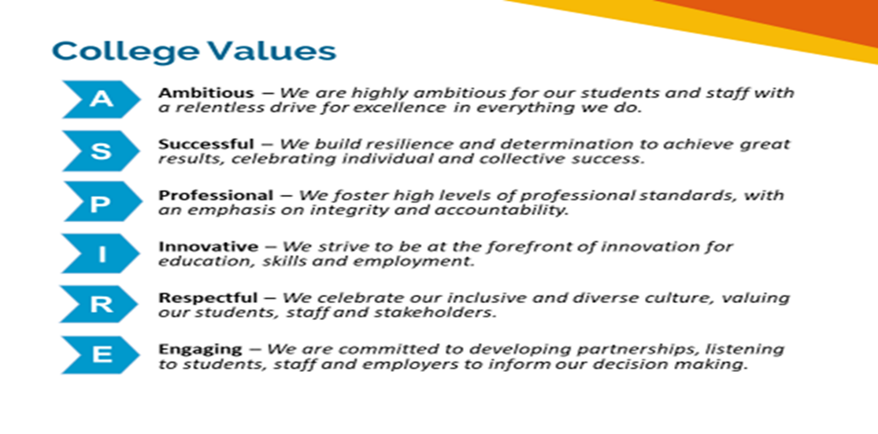 Equality of OpportunityThe college has a strong commitment to working towards the implementation of equality of opportunity in both service delivery and employment. The College's mission and strategic objectives directly support this aim. All employees are required to actively support the development, dissemination and implementation of this aim and related policies and programmes.Safeguarding of Children and Vulnerable AdultsThe College is committed to safeguarding and promotes the welfare of all learners and expects its staff to share this commitment. In addition, they will also state that the College is committed to safeguarding and promotes the welfare of all learners and expects its staff to share this commitment.  All posts in the College are subject to an Enhanced DBS check and Barred List check. DescriptionTo deliver high quality teaching and learning support to young adult learners with ESOL needs following Lockdown and time away from full -time education to enable them to catch up achieve their ambitions in relation to preparing for language skills development, self-confidence and next steps into further study. To liaise with teaching staff, and deliver the support needed, developing strategies to achieve outcomes in session plan and individual learning plans provided by teachersProvide day to day support for distanced paired and small groups in college  Help supervise and support employability, enrichment and educational visitsHelp to support in-class and remote lessons prepared by the teacher To support the holistic progress of individuals and small groups by facilitating emotional, behavioural and academic support using a variety of intervention strategiesTo follow risk assessments and emergency procedures are followed as in line with college policySupport College initiatives and aspirations to achieve Net Zero carbon.TrainingTo attend and complete all training as provided by the college.GeneralTo ensure safeguarding practices are undertaken at all timesTo take an active part in team meetings To carry out duties as required by the management teamTo be responsible for ensuring effective communication is given at all timesTo be responsible for health and safety of self and others using proactive and reactive strategies. To promote equality & diversity incorporating British Values at all timesTo contribute to online reviews and monitoring via E-TrackrJob Description: Job TitleTeaching Support Assistant DepartmentYoung ESOLGradeBS4.21Scale £24,023ContractFixed Term Contract LocationCross Site Our Vision & ValuesJob Purpose Key duties and responsibilities of the postPerson specification: Role and Band CompetenciesEssential / Desirable Essential / Desirable Education Levels and QualificationsEducation Levels and QualificationsEducation Levels and QualificationsLevel 2 (GCSE) Qualifications in English and MathsEECertificate in English Language Teaching (CELTA)DDL2 or L3 NVQ in Supporting Teaching Learning and LearnersDDSpecific Knowledge, Experience & Technical SkillsSpecific Knowledge, Experience & Technical SkillsSpecific Knowledge, Experience & Technical SkillsKnowledge and demonstrate experience of working with young learners EEA knowledge of young asylum seekers, LAC and ESOLEEExperience of managing behaviours that may be challengingEEGood knowledge of health and safety, data protection and equal opportunitiesEEProven ability to solve problems quickly and remain calm in escalated situationsEEGood level of IT literacy using Microsoft software EEExcellent communication skills both written and verbal EEStrong interpersonal skillsEEWillingness to support learners and take part in extra curricula activitiesEEPersonal AttributesPersonal AttributesPersonal AttributesAble to work using own initiative and also work as part of a teamAble to work using own initiative and also work as part of a teamEExcellent punctuality and to be reliableExcellent punctuality and to be reliableEAble to work flexibly in order for the learners to participate in line with individual learning plansAble to work flexibly in order for the learners to participate in line with individual learning plansEGood appreciation of health and safety in the workplace, data protection principles and equal opportunitiesGood appreciation of health and safety in the workplace, data protection principles and equal opportunitiesENewham College is committed to safeguarding and promoting the welfare of our learners and expects all staff to share this commitmentNewham College is committed to safeguarding and promoting the welfare of our learners and expects all staff to share this commitmentE